Balajothi Centre for the Disabled TrustPicture for Project #16999 Mid day Meals for Disabled ChildrenReport due on Oct 8, 2020 / Report sent on Sep 25, 2020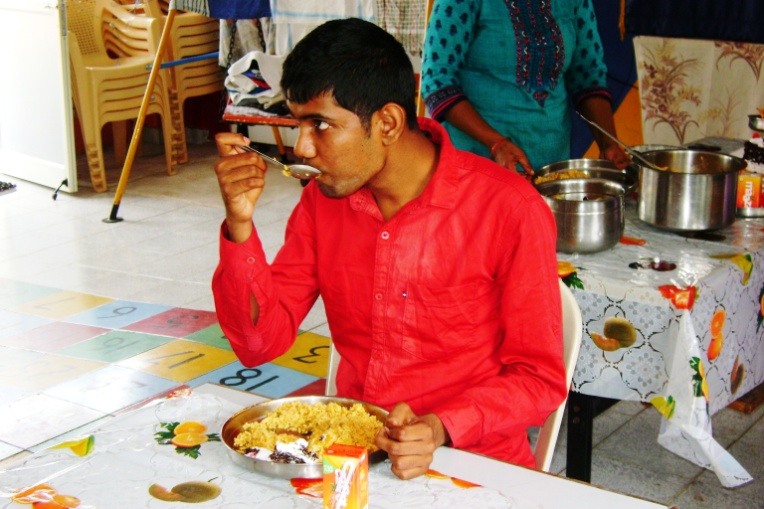 ***